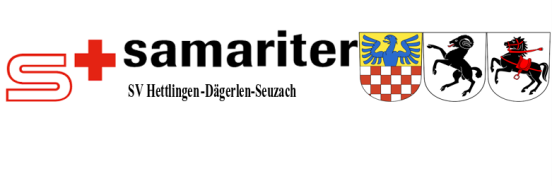 Anmeldung SanitätsdienstSanitätsdienste bitte so früh wie möglich anmelden. Dienste die weniger als 3 Wochen vor der Veranstaltung angefragt werden, können nicht garantiert werden. Diese werden zusätzlich miteinem pauschalen Expresszuschlag verrechnet. Veranstalter: 	Art der Veranstaltung: 	Ort der Veranstaltung: 	Datum: 	Verschiebedatum: 	Zeit: 	Name Kontaktperson: 	Strasse/Ort: 	Tel. P.: 	Tel. G.: 	Name Kontaktperson während der Veranstaltung: 	Tel. der Kontaktperson (während der Veranstaltung): 	Adresse für die Rechnungsstellung: 	Für den Sanitätsdienst benötigen wir:In Gebäuden:	MZH das Sanitätszimmer, anderorts einen gut beleuchteten, geheizten Raum,	wenn möglich fliessendes WasserAussenanlagen: 	Platz an gut sichtbarer Stelle. Eigenes Zelt vorhanden.	Mit Gesicherter Zufahrt für RettungsfahrzeugeParkplatz:	Ein Parkplatz reserviert für Samariterverein HettlingenVerpflegung:	Für Samariter im DienstKosten	Grundpauschale:	Fr. 50.- fürs Einrichten und Aufräumen	Material für einen Tag:	Fr. 30.-	Material für 2 Tage:	Fr. 50.-	Zelt Aufstellen und Abbrechen	Fr. 20.- wenn kein Raum zur Verfügung steht	Von 06:00 – 20:00 Uhr	Fr. 25.- pro Samariter und Stunde	Von 20:00 – 24:00 Uhr	Fr. 30.- pro Samariter und Stunde	Von 24:00 – 06:00 Uhr 	Fr. 35.- pro Samariter und StundeAnmeldungen für den Sanitätsdienst richten Sie bitte frühzeitig an die Sanitätsdienstverantwortliche Ruth May, im Grund 7, 8442 Hettlingen Tel.: 052 301 10 93, email: r.may@samariter-hettlingen.chBeschreibung der Veranstaltung: Aktiv BeteiligteAnzahl aktiv Beteiligte: 	Sind die aktiv Beteiligten körperlich stark gefordert? 	□  Ja	□  neinSind die aktiv Beteiligten als Amateure tätig? 	□  Ja	□  neinIst der Ausbildungs-/Trainingsstand eher tief? 	□  Ja	□  neinBirgt die Betätigung ein spezielles Unfallrisiko? 	□  Ja	□  neinWenn ja, welches? 	Besteht Körperkontakt (Kampfsport/Mannschaften)? 	□  Ja	□  neinSind Anhäufungen möglich (z.B. Fahrerfeld)? 	□  Ja	□  neinZuschauer/Besucher Anzahl erwartete Zuschauer/Besucher: 	Ist ein grosses Gedränge möglich? 	□  Ja	□  neinIst mit einer speziell gefährdeten Gruppe zu rechnen? (ältere Leute, Herzpatient,…) 	□  Ja	□  neinSind besondere Emotionen oder Einfluss von Alkohol/Drogen möglich?	□  Ja	□  neinUmfeld Ist die Veranstaltung grossräumig verteilt? 	□  Ja	□  neinSind besondere Einflüsse wie übermässige Hitze, Sauerstoffmangel usw. möglich? 	□  Ja	□  neinGibt es aus früheren Veranstaltungen Erkenntnisse über risikosteigernde Faktoren? 	□  Ja	□  neinBeschreibung des Geländes (z.B. Halle, Sportplatz, Wald, Kiesgrube):		Ist die Wettersituation risikosteigernd?	□  Ja	□  neinPLZ/Ort:		Datum:		Unterschrift:		